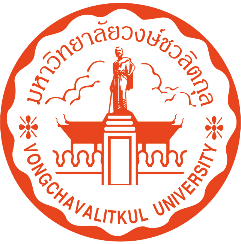 รายงานการประชุมสำนักแผนยุทธศาสตร์และประกันคุณภาพ มหาวิทยาลัยวงษ์ชวลิตกุลครั้งที่  4  / 2565วันอังคาร ที่ 14 มิถุนายน 2565 เวลา 14.00 – 15.00 น. ห้องประชุม 4105 อาคารขวัญทอง รายชื่อผู้เข้าประชุมรายชื่อผู้ไม่เข้าประชุม    1. นางสาวอุมาพร	       กระจ่างโพธิ์	เจ้าหน้าที่งานแผนและบริหารความเสี่ยง (ลาป่วย)เริ่มการประชุม : 14.00 น.อาจารย์ ดร. ประยงค์ กีรติอุไร รองอธิการฝ่ายแผนยุทธศาสตร์และประกันคุณภาพ ได้กล่าวทักทายบุคลากรและอาจารย์ประจำสำนักแผนและประกันคุณภาพ และได้แจ้งที่ประชุมทราบ ดังนี้วาระที่  1 เรื่องแจ้งเพื่อทราบจากท่านรองอธิการฝ่ายแผนยุทธศาสตร์และประกันคุณภาพ1.1. การเสนอชื่อแต่งตั้งหัวหน้างานประกันคุณภาพการศึกษาและหัวหน้างานแผนและบริหารความเสี่ยง ได้รับอนุมัติจากมติประชุมรองอธิการ ครั้งที่ 8/2564 แล้วและจะดำเนินการแต่งตั้งคำสั่ง ณ วันที่ 
16 มิถุนายน 2565 นี้1.2. โครงการที่ฝ่ายแผนและฝ่ายประกันคุณภาพการศึกษา เกี่ยวกับระบบสารสนเทศนั้น 
ให้ทางสำนักและ อ.ดร.ปิติภูมิ และทีมงาน ช่วยกันพัฒนาขึ้นมาใหม่ โดยไม่มีนโยบายจัดซื้อจากคนภายนอก1.3. โครงการที่จะมีการอบรมเกี่ยวกับแผนพัฒนา มว ที่จะมีการจัดภายนอกสถานที่นั้น ขอให้มีการคิดรูปแบบการประชุมให้น่าสนใจ และดำเนินการภายในมหาวิทยาลัยไปก่อน1.4. มหาวิทยาลัยจะมีการขึ้นเงินให้ในรอบปีการศึกษา 25641.5. ทางมหาวิทยาลัยมีการแต่งตั้งหัวหน้างานทรัพยากรบุคคลเพิ่มเติม และมีการดำเนินงานที่แตกต่างไปจากเดิม	มติที่ประชุม : รับทราบวาระที่ 2 รับรองรายงานการประชุมวาระที่ 3 เรื่องแจ้งจากผู้อำนวยการฝ่ายแผนยุทธศาสตร์และประกันคุณภาพ3.1. สรุปจำนวนโครงการแผนพัฒนา มว ณ วันที่ 16 มิถุนายน 2565 รวมทั้งสิ้น 18 โครงการ ซึ่งจะมีการพิจารณาแผน ในวันจันทร์ที่ 20 มิถุนายน 2565 เวลา 13.00 น เป็นต้นไป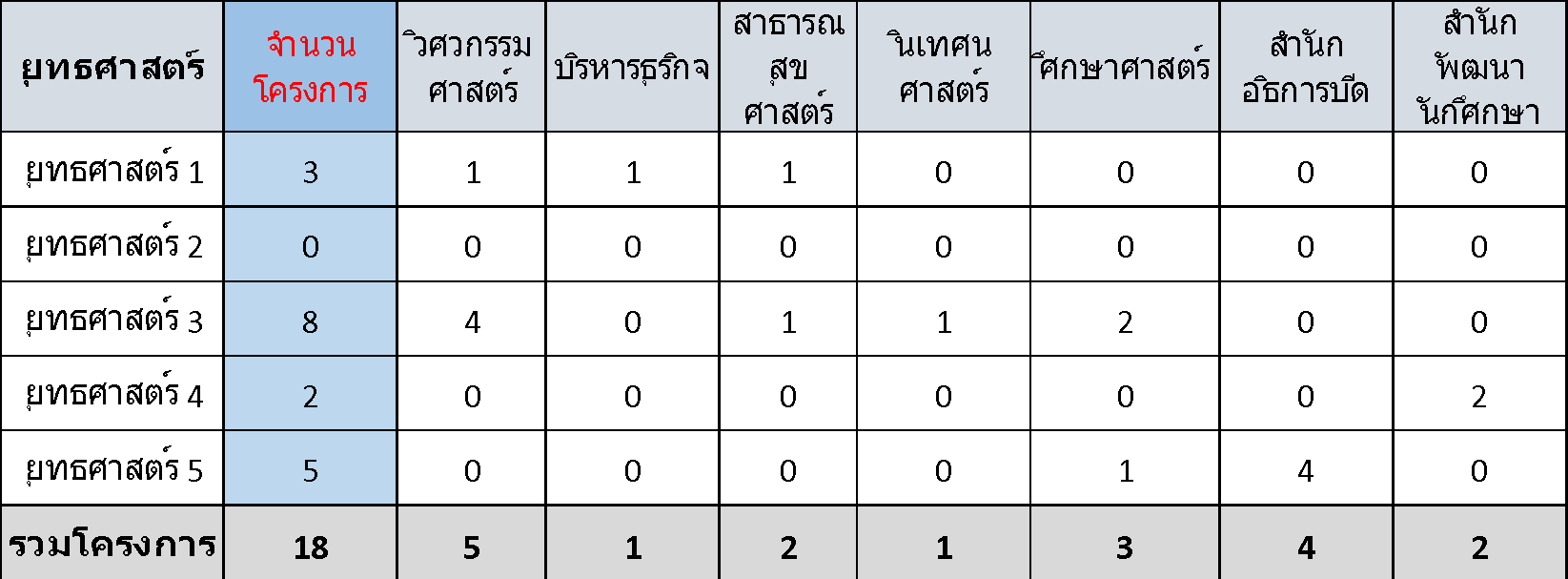 	มติที่ประชุม : รับทราบวาระที่ 4  เรื่องสืบเนื่อง – ไม่มีวาระที่ 5  เรื่องเสนอเพื่อพิจารณาและให้ความเห็นชอบ  - ไม่มีวาระที่ 6  เรื่องอื่นๆ  - ไม่มี เลิกประชุมเวลา : 15.00 น.		ลงชื่อ                                                                                   (นางสาวรัฎเกล้า เอื้อวงศ์กูล)                                                                                  เจ้าหน้าที่งานประกันคุณภาพการศึกษา                                                                                   ผู้บันทึกและพิมพ์รายงานการประชุมอาจารย์ ดร.ประยงค์อาจารย์ ดร.สุขุมาลกีรติอุไรเกิดนอกรองอธิการฝ่ายแผนยุทธศาสตร์และประกันคุณภาพผู้อำนวยการสำนักแผนและประกันคุณภาพอาจารย์กัลยาพิมพ์เพราะอาจารย์ประจำงานประกันคุณภาพการศึกษาอาจารย์พจนีย์พุฒนาอาจารย์ประจำงานประกันคุณภาพการศึกษานางสาวรัฎเกล้าเอื้อวงศ์กูลเจ้าหน้าที่งานประกันคุณภาพการศึกษานางสาวอรัญญาพงษ์สุภาเจ้าหน้าที่งานแผนและบริหารความเสี่ยงนายภูธัชช์บุญเชื่องเจ้าหน้าที่งานแผนและบริหารความเสี่ยง